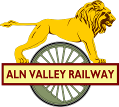 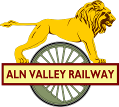 Vintage and Classic Vehicle Show17th&18thJune 2023Entry FormPlease return your completed form to Kirsteen Creasey, 11 Crowlea Road, Longhoughton, Alnwick, Northumberland, NE66 3AN by 1st June.Please enclose a stamped, addressed envelope if confirmation is required.Or email to; classicvehicleshow@alnvalleyrailway.co.uk by 1st June.NameBlock CapitalsAddressBlock CapitalsTelephone No.EmailExhibit details;Including registration no.make, model etc.Dates attending, please tickDates attending, please tickSat 17thSun 18thBoth DaysA strictly limited amount of overnight camping will be available from Friday 16thJune; If interested, please contact for further detailsA strictly limited amount of overnight camping will be available from Friday 16thJune; If interested, please contact for further detailsA strictly limited amount of overnight camping will be available from Friday 16thJune; If interested, please contact for further detailsA strictly limited amount of overnight camping will be available from Friday 16thJune; If interested, please contact for further detailsA strictly limited amount of overnight camping will be available from Friday 16thJune; If interested, please contact for further details